АДМИНИСТРАЦИЯ МОСКОВСКОВСКОГО РАЙОНА САНКТ-ПЕТЕРБУРГАОТДЕЛ ЗДРАВООХРАНЕНИЯСАНКТ-ПЕТЕРБУРСКОЕ ГОСУДАРСТВЕНОЕ БЮДЖЕТНОЕ УЧЕРЕЖДЕНИЕ ЗДРАВООХРАНЕНИЯ 
СТОМАТОЛОГИЧЕСКАЯ ПОЛИКЛИНИКА №12г. Санкт-ПетербургПРИКАЗот 28.09.2018 г.                                                                                                                   № 173«Об утверждении Кодекса этики и служебного поведения персонала в Санкт-Петербургском государственном бюджетном учреждении здравоохранения«Стоматологическая  поликлиника № 12 »В соответствии с положениями Конституции Российской Федерации, Трудового кодекса Российской Федерации, подпункта 4 пункта 2 статьи 13.3 Федерального закона от 25.12.2008 № 273-ФЗ «О противодействии коррупции».ПРИКАЗЫВАЮ:   1.Утвердить Кодекс этики и служебного поведения персонала в Санкт-Петербургском государственном бюджетном учреждении здравоохранения «Стоматологическая поликлиника № 12» (далее - учреждение).   2.Считать Кодекс этики и служебного поведения персонала учреждения неотъемлемой частью Правил внутреннего трудового распорядка.   3.Признать, утратившим силу Приказ учреждения от 29.01.2015 № 33-а «Об утверждении Кодекса этики и служебного поведения персонала».   4.Начальнику отдела кадров Захарьину Н.В. ознакомить с Кодексом этики и служебного поведения весь персонал поликлиники под личную подпись.   5.Контроль за исполнением настоящего приказа оставляю за собой.Главный врач СПБ ГБУ «Стоматологическая поликлиника № 12»                                                           Н.И. Крылова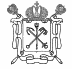 